								č.  157 /2021-NP-B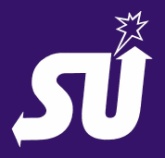  Smlouva o zajištění náhradního plnění uzavřená pro rok 2021.SU-servis, s.r.o., Hraniční 6, 370 06 České Budějovice,  IČO: 14502283				zastoupený:  jednatelem (dále dodavatel)                                				   aFirma:	Základní škola Edvarda Beneše a Mateřská škola Písek, Mírové nám. 1466, Mírové nám. 1466, 397 01 Písek IČO:  70943125        Zastoupený:  (dále odběratel) Uzavřeli následující dodatek smlouvy pro rok 2024I. Předmět smlouvyZajištění náhradního plnění podle § 81 zákona o zaměstnanosti č. 435/2004 Sb. II. Odběratela) Odběratel požaduje na dodavateli zajistit náhradní plnění pro rok 2024 ve výši  150 000,- Kč   (bez DPH) a to za dodávky zboží pro úklid a hygienu.c)  Odběratel bude potvrzovat do elektronické evidence MPSV dodavatelem zadanou výši uhrazené faktury za dodané zboží na mailové adrese odběratele: ………………………………………………………………………………...Ostatní části uzavřené smlouvy o zajištění náhradního plnění pro rok 2021 se nemění.V Č. Budějovicích, dne 21. 12. 2023…………………………………………                                                                       ………………………………………           za dodavatele                          			               	  za odběratele   